Ársfundur Fjár- og hjarðhundadeildar, 30.03.2022. Kl 20:00. Haldinn í Síðumúla 15, Reykjavík.Öll stjórn deildarinna er mætt, Elín Lára Sigurðardóttir formaður og Guðrún Th Guðmundsdóttir, ritari, Jóhanna Eivinsdóttir, gjaldkeri, Edvard Birkir Dóruson og Elena Tryggvason. 
Auk stjórnar sátu 13 manns fundinn. Fundinum var streymt gegnum fjarundarbúnað.
Guðrún Th ritaði fundinn, Elín Lára tók að sér fundarstjórn.Elín Lára setur fundinn og eru skýrslur tengiliða lesnar. Þær verða aðgengilegar á smalar.net.
Enginn skýrsla barst frá Bearded Collie, sem sagði af sér starfi sem tengiliður.Formaður les skýrslu stjórnar.Jóhanna gjaldkeri les ársuppgjör og samþykkir fundurinn ársreikninga og skýrslu stjórnar.Kosið var um nýjar tengiliðareglur, sem áður höfðu verið kynntar og engar athugasemdir borist. Þær voru samþykktar. Já sögðu 10, þrír sögðu nei, einn miði var ógildur.Tillaga að breyttri stigagjöf fyrir stigahæðstu hunda deildar var samþykkt einróma.Tengiliðir fyrra árs, sem gáfu áfram kost á sér voru samþykktir einróma.Kosið var um nýjan tengilið fyrir Australian Shepherd, og var Maríanna Gunnarsdóttir kjörin.Úr stjórn áttu að ganga Elín Lára Sigurðardóttir og Jóhanna Eivinsdóttir. Fengu þær áframhaldandi sæti í stjórn með lófaklappi frá fundarmönnum. Einnig átti að ganga úr stjórn Elena Tryggvadóttir, og gaf hún ekki kost á sér áfram. Í hennar stað var Andrea Björk Hannesdóttir kjörin.Undir önnur mál: Var rætt um smalahundapróf. Hvort deildin og félagið geti boðið upp á stærra próf sem FCI samþykkir, auk þess sem spurning hvort ekki þurfi að samræma skammstafanirnar fyrir smalaeðlisprófin. Hætta með gamla HIT nafnbótina, og taka upp NHAT sem stendur fyrir  Natural herding attitude test. Einnig var umræða um hvort ekki ætti að fella stigahæsta ræktanda undir núverandi stigatöflu deildarinnar. Verður það kynnt frekar fyrir næsta ársfund deildar.Fundi slitið kl 21:50F.h. Stjórnar.Guðrún Th Guðmundsdóttir, ritari.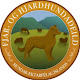 